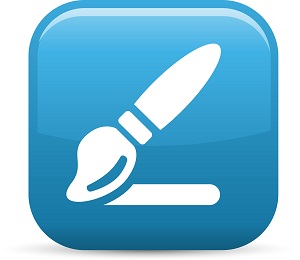 <	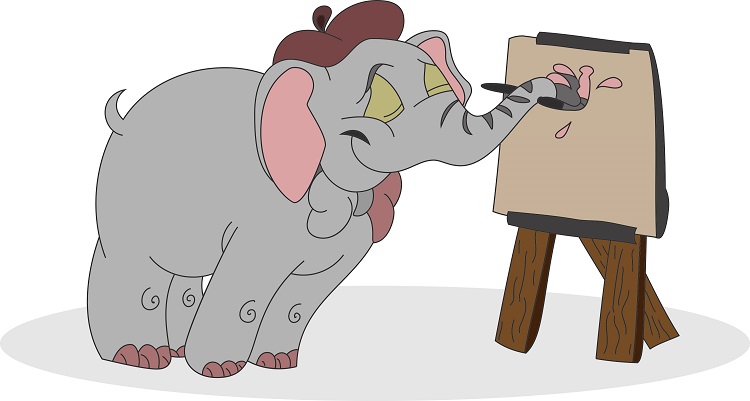 TO:FROM:PHONE:PHONE:MOBILE:MOBILE:FAX:FAX:QUANTITYDESCRIPTION OF WORKTOTALSUB TOTALSUB TOTALPLUS GSTPLUS GSTTOTALTOTAL$PLEAE PAY WITHIN 7 DAYS OF INVOICE.PLEAE PAY WITHIN 7 DAYS OF INVOICE.PLEAE PAY WITHIN 7 DAYS OF INVOICE.